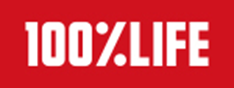 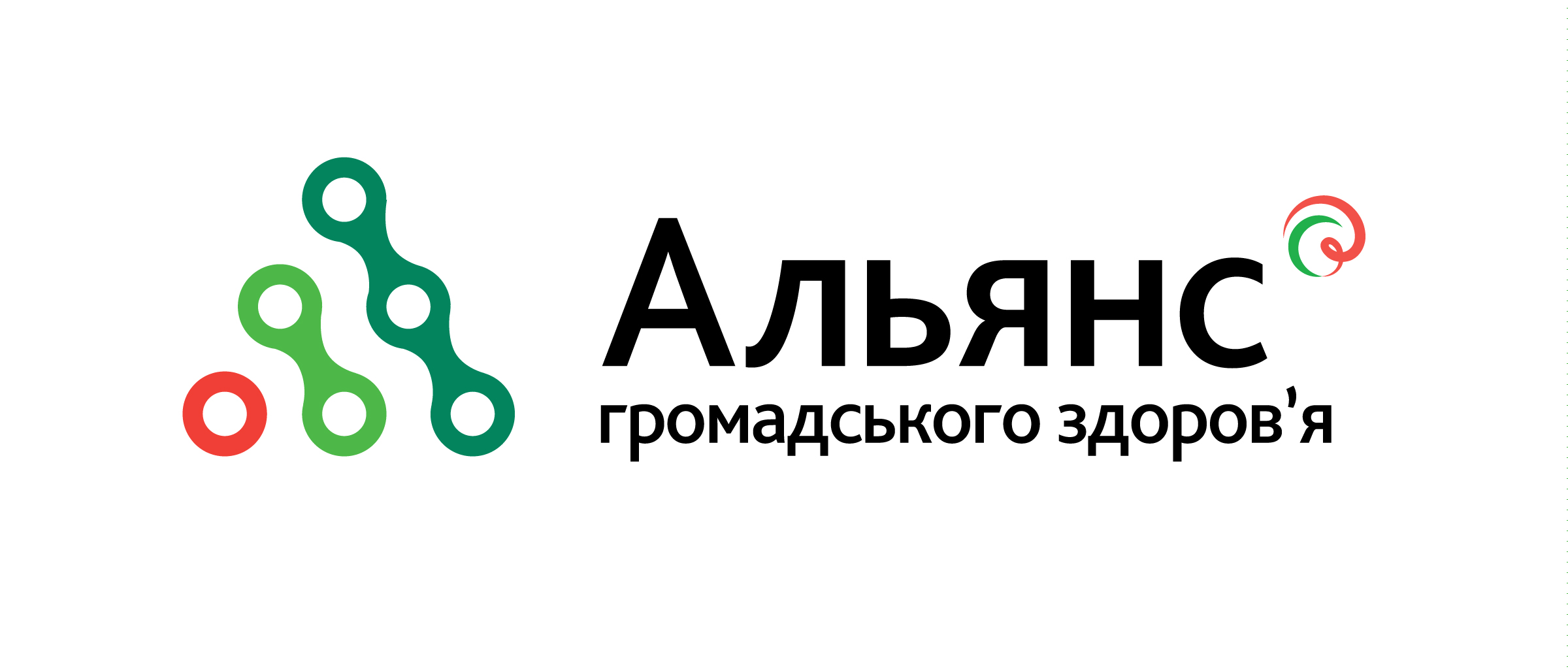 Благодійна організація «Всеукраїнська мережа людей, які живуть з ВІЛ/СНІД» таМіжнародний благодійний фонд «Альянс громадського здоров’я»оголошують відкритий конкурс проектівм. Київ	                                                                                                      01.11.2019р.Конкурс оголошується в рамках проекту «Зменшення тягаря туберкульозу та ВІЛ-інфекції через створення загального доступу до своєчасної та якісної діагностики та лікування туберкульозу і його резистентних форм, розширення доказової профілактики, діагностики та лікування ВІЛ-інфекції, та створення стійких та життєздатних систем охорони здоров’я», що реалізується за фінансової підтримки Глобального фонду для боротьби з СНІДом, туберкульозом та малярією. Пріоритетами конкурсу є досягнення  Цілей: підвищення та посилення обґрунтованої профілактики, діагностики та ефективного лікування ВІЛ, орієнтованих на досягнення цілей 90-90-90досягнення своєчасного, якісного та орієнтованого на пацієнта лікування чутливого туберкульозу та туберкульозу з лікарською стійкістю;побудова життєздатних і стійких систем охорони здоров'я.Особливістю конкурсу є формування та підтримка континууму надання ВІЛ/ТБ-сервісів для клієнтів проектів та наявність результатів ефективного лікування ВІЛ-інфекції, туберкульозу та запровадження замісної підтримуючої терапії.Предметом конкурсу є Заявка, яка повністю відповідає вимогам цього оголошення.Метою конкурсу є визначення організацій, які здійснюватимуть діяльність за програмним компонентом/програмними компонентами:Компоненти Благодійної організації «Всеукраїнська мережа людей, які живуть з ВІЛ/СНІД»Компоненти Міжнародного благодійного фонду «Альянс громадського здоров’я»Благодійна допомога за результатами конкурсу буде надаватися у національній валюті України – гривні.Заявник може подавати заявку на один або декілька програмних компонентів одночасно.Умови участі в конкурсіДо участі в конкурсі запрошуються неприбуткові державні та недержавні організації, які мають відповідний досвід роботи у сфері протидії епідемії ВІЛ/СНІД і ТБ та досвід роботи з уразливими групами та відповідають наступним вимогам:є офіційно зареєстрованими дієздатними юридичними особами за чинним законодавством України;мають необхідний обсяг право- та дієздатності для того, щоб: а) самостійно здійснювати права власника щодо належного майна; б) виконувати запропонований проект у повному обсязі; в) укласти договір з Організаторами конкурсу.У Організацій, які подають Заявки на конкурс мають бути відсутні будь-які незакриті фінансові або інші  зобов’язання перед Організаторами конкурсу, що виникли під час реалізації поточних/попередніх грантових угод.Не допускатимуться до участі в конкурсі організації, у яких на час подання проекту наявні незакриті/невирішені скарги, позови, розслідування, інші факти, що можуть загрожувати або негативно вплинути на спроможність організації виконувати проект, якщо про зазначені факти відомо Організаторам конкурсу. Також не допускаються до участі в конкурсі організації, які на час подання проекту перебувають в стані реорганізації. Організації повинні надати підтвердження наявного доступу до уразливих груп,  досвіду роботи з ними та підтвердження взаємодії у вигляді листа-підтримки від лікувального закладу.Опис програмних компонентівПрограмні компоненти Благодійної організації «Всеукраїнська мережа людей, які живуть з ВІЛ/СНІД»ПРОГРАМНИЙ КОМПОНЕНТ 10М. Підтримка та інституційний розвиток ТБ спільноти.Завдання: Забезпечити сталий розвиток та життєздатність ТБ спільноти. В регіонах проекту посилити вплив ТБ спільноти на прийняття рішень стосовно протидії туберкульозу.  Термін реалізації: 01.01.2020 – 31.12.2020Цільова група:НУО, які надають послуги з профілактики, супроводу лікування ТБ на регіональному рівні;обласні державні адміністрації, обласні ради, управління охорони здоров'я обласних державних адміністрацій, профільні ЛПЗ, регіональні координаційні ради з питань протидії туберкульозу, ВІЛ/СНІДу, депутати обласних, міських рад та інші представники державної влади та місцевого самоврядування на регіональному рівні;представники спільноти ТБ та груп, уразливих до інфікування ТБ.   Географія реалізації діяльності: пріоритет буде надано заявкам, які охоплюють роботою не менше 10 регіонів України. Заявник має обґрунтувати вибір регіону із посиланням на джерела епідеміологічних даних або інші релевантні дані.Основні види діяльності за програмним компонентом:Посилення потенціалу та формування лідерських навичок представників ТБ спільнот для їх ефективної участі в процесах забезпечення сталості програм протидії туберкульозу на регіональному рівні.Організація навчання представників ТБ спільноти щодо налагодження та підтримки ефективної співпраці з місцевими органами влади в сфері протидії ТБ через участь в бюджетному процесі та моніторингу бюджетних витрат на охорону здоров’я та протидію епідемії туберкульозу.Забезпечення участі представників спільноти ТБ у процесах формування, планування, та впровадження регіональних програм, політик, заходів у сфері протидії ТБ.Впровадження на регіональному рівні механізмів соціального замовлення та/або закупівлі послуг у НУО з метою забезпечення надання послуг з супроводу лікування ТБ за кошти місцевих бюджетів.Надання менторського супроводу НУО та лікарям первинної ланки під час реалізації плану переходу від донорського фінансування до фінансування за бюджетні кошти послуг із супроводу лікування хворих на туберкульоз в тому числі МРТБ.Проведення заходів, спрямованих на формування прихильності пацієнтів з ТБ до лікування.Проведення заходів, спрямованих на зниження стигми та дискримінації пацієнтів з ТБ та уразливих до інфікування ТБ груп шляхом проведення тренінгів серед медичних працівників та інформаційних кампаній.На регіональному рівні, підвищення спроможності та залучення представників спільнот до груп з моніторингу і оцінки за реалізацією протитуберкульозних заходів.Проведення заходів для посилення потенціалу ТБ  спільноти (конференції, семінари, тренінги).Відслідковування забезпеченості регіонів проекту протитуберкульозними препаратами та витратними матеріалами для діагностики туберкульозу. Налагодження продуктивних робочих зв’язків із іншими організаціями, які впроваджують діяльність у сфері протидії епідемії туберкульозу в Україні, включаючи виконавців проектів USAID, інших міжнародних донорів; ключовими міжнародними партнерами з метою ефективного впровадження адвокаційних заходів для протидії епідемії ТБ. До переліку міжнародних партнерів відносяться, зокрема (але не виключно): Всесвітня організація охорони здоров’я, Stop TB partnership та інші.Організація та проведення адвокаційних заходів з метою привернення уваги громадськості, представників органів центральної влади до проблематики подолання епідемії ТБ в Україні (включаючи проведення інформаційно-просвітницьких кампаній, конференцій, акцій прямої дії, прес-конференцій, зустрічей, круглих столів, прес-брифінгів тощо).Критерії ефективності реалізації діяльності:Проведено не менше 2-х інформаційно-освітніх заходів для посилення потенціалу і лідерських навичок представників ТБ спільноти.Проведено не менше одного інформаційно-освітнього заходу з налагодження та підтримки ефективної співпраці представників ТБ спільнот з місцевими органами влади щодо фінансування протитуберкульозних заходів на регіональних рівнях.Не менш як у трьох регіонах представники ТБ спільноти увійшли до складу регіональних координаційних рад з протидії поширенню ТБ та ВІЛ – інфекції.Не менш як у трьох регіонах виділені кошти з місцевих бюджетів для фінансування послуг з супроводу лікування ТБ.Не менш як у п’яти регіонах НУО та лікарі первинної ланки забезпечені менторським супроводом для реалізації плану переходу від донорського фінансування до фінансування за бюджетні кошти послуг із супроводу лікування хворих на туберкульоз.Проведено не менше 10 заходів, спрямованих на формування прихильності пацієнтів з ТБ до лікування.Проведено не менше 10 інформаційно-освітніх заходів для медичних працівників для зниження стигми та дискримінації пацієнтів з ТБ та уразливих до інфікування ТБ груп населення. Не менше 200 медичних працівників взяли участь в інформаційно-освітніх заходах.Не менш як у трьох регіонах представники ТБ спільноти залучені до груп з моніторингу та оцінки за реалізацією протитуберкульозних заходів.Підписано не менш трьох меморандумів про співпрацю з організаціями, які впроваджують діяльність у сфері протидії туберкульозу в Україні.По кожному регіону надано 4 звіти щодо забезпеченості протитуберкульозними препаратами та витратними матеріалами для діагностики туберкульозу. Проведено 1 конференцію, 1 інформаційну акцію до дня боротьби з туберкульозом та інше.Особливі вимоги: Перевага надаватиметься організаціям, які мають підтверджений успішний досвід у мобілізації, наставництві та наданні технічної підтримки спільнотам уразливим до інфікування ВІЛ, ТБ, ВГС тощо. Мають підтверджений успішний досвід співпраці з регіональними органами виконавчої влади та нададуть відповідні листи підтримки.Перевага надаватиметься організаціям, члени якої представляють інтереси спільноти у консультативних та дорадчих органах як на національному, так і на регіональному рівнях.Організації (організація), які будуть підтримані за результатами цього конкурсу, мають налагодити продуктивні партнерські стосунки із організаціями (організацією), які було підтримано за результатами конкурсу за напрямом 20М (шляхом підписанням Меморандуму про взаємопорозуміння і співпрацію та узгодженням дій на етапі впровадження проектної діяльності).Проектна заявка, що подається на конкурс, повинна містити:а) перелік адвокаційних ініціатив/кейсів, які планується впровадити в рамках проекту. Організація-виконавець має розробити та надати специфікацію для кожного типу запропонованих адвокаційних ініціатив/кейсів за формою нижче. б) план інформаційного супроводу проекту.ПРОГРАМНИЙ КОМПОНЕНТ 11M. Адвокація моделі сталої відповіді на епідемії та надання послуг з профілактики, лікування та догляду і підтримки ВІЛ-інфекції, туберкульозу, вірусних гепатитів на регіональному рівні для ключових груп населенняЗавдання: Посилення ролі місцевих органів виконавчої влади у виконанні заходів протидії ВІЛ-інфекції/СНІДуТермін реалізації: 01.01.2020 – 31.12.2020Цільова група:Обласні державні адміністрації, обласні ради, управління охорони здоров'я обласних державних адміністрацій, регіональні центри громадського здоров’я, регіональні координаційні ради з питань протидії туберкульозу, ВІЛ/СНІДу;Депутати обласних, районних, міських рад та інші представники державної влади та місцевого самоврядування на регіональному рівні.Географія реалізації діяльності у: Вінницькій, Волинській, Дніпропетровській, Донецькій, Житомирській, Закарпатській, Івано-Франківській, Київській, Кіровоградській, Луганській,  Львівській, Миколаївській, Одеській, Полтавській, Рівненській, Сумській, Тернопільській, Харківській, Херсонській, Хмельницькій, Черкаській, Чернівецькій, Чернігівській області та у м. КиївОсновні види діяльності за програмним компонентом:Проведення картування програм та проектів у сфері ВІЛ, які реалізуються за кошти міжнародної фінансової допомоги та національного та місцевих бюджетів.Підготовка аналізу за результатами картування та моделювання сценарію впровадження плану переходу на обласному рівні у 2020 р та формування переліку прогалин і визначення обсягу потреби у охопленні представників КГ та ВІЛ-позитивних людей профілактичними та соціальними сервісами, що належать до розширеного пакету послуг. Застосування підготовленого аналізу під час формування пропозицій до місцевих органів виконавчої влади.Проведення переговорів та консультацій з місцевими органами виконавчої влади, які реалізують заходи за кошти місцевих бюджетів з метою реалізації розширеного пакету послуг у 2020 з урахуванням специфіки та окремих потреб міст.Технічна допомога місцевим органам виконавчої влади у реалізації за кошти місцевих джерел розширеного пакету послуг у 2020, в тому числі: у визначенні потреб, обсягу необхідних видатків, забезпечення впровадження механізму соціальних закупівель, підготовка проектів нормативних документів для проведення закупівлі послуг з розширеного пакету, проведення розрахунків оптимальної вартості послуг, тощо. Організація та проведення освітніх та інформаційних заходів та візитів технічної допомоги для представників органів виконавчої влади.Забезпечення взаємодії центральних та місцевих органів виконавчої влади під час реалізації державної політики у сфері протидії ВІЛ-інфекції/СНІДу;Критерії ефективності реалізації діяльності:Очікувані результати: Проведено експертний аналіз прогалин у охопленні представників КГ та ВІЛ-позитивних осіб послугами з базового пакету послуг з урахуванням обласних особливостей у Вінницькій, Волинській, Дніпропетровській, Донецькій, Житомирській, Закарпатській, Івано-Франківській, Київській, Кіровоградській, Луганській,  Львівській, Миколаївській, Одеській, Полтавській, Рівненській, Сумській, Тернопільській, Харківській, Херсонській, Хмельницькій, Черкаській, Чернівецькій, Чернігівській області та у м. Київ.Здійснено перемовини з представниками місцевих органів виконавчої влади відповідальними за впровадження заходів протидії ВІЛ щодо реалізації розширеного пакету послуг у 2020 р. Надано технічну допомогу органам місцевої влади у впровадженні послуг розширеного пакету послуг.Заплановано і документально підтверджено виділення коштів на реалізацію розширеного пакету послуг для представників КГ та ВІЛ-позитивних осіб , у тому числі через механізм соціальних закупівель за кошти місцевих бюджетів у не менш ніж 6 областях у 2020р. Особливі вимоги: Перевага надаватиметься організаціям, які мають щонайменше два роки досвіду:в наданні технічної допомоги представникам місцевої влади та/або НУО для реалізації механізмів соціального замовлення чи закупівлі державними установами у НУО соціальних послуг;співпраці з регіональними органами виконавчої влади та нададуть чинні листи підтримки та/чи договори про співпрацюу проведенні досліджень, включаючи досвід збору та аналізу кількісних та якісних даних за допомогою різних методів (наприклад, аналітичні огляди, опитування, фокус-групи, інтерв’ю тощо) та нададуть низку релевантних документів. Проектна заявка, що подається на конкурс, повинна міститиконцепцію картування програм та проектів у сфері ВІЛ та методологію аналізу (див п1. Основні види діяльності за програмним компонентом).критерії вибору представників органів місцевої влади що реалізують заходи у сфері протидії ВІЛ для отримання технічної підтримки з боку апліканта ( див п. 5 Основні види діяльності за програмним компонентом). план проведення освітніх та інформаційних заходів та візитів технічної допомоги для представників органів виконавчої влади.Органограму проектуПРОГРАМНИЙ КОМПОНЕНТ 12М. Адвокація моделі сталої відповіді на епідемії та надання послуг з профілактики, лікування та догляду і підтримки ВІЛ-інфекції, туберкульозу, вірусних гепатитів на національному рівніЗавдання: сприяти розширенню доступу до профілактики та лікування ВІЛ-інфекції, туберкульозу, вірусних гепатитів на національному рівні через адвокаційний супровід; здійснення пацієнтского контролю та супроводу реалізації плану переходу на державне фінансування програм протидії ВІЛ-інфекції/СНІД; моніторинг ефективності процесу проведення централізованих державних закупівель відповідних лікарських засобів та виробів медичного призначення.Термін реалізації: 01.01.2020 – 31.12.2020Цільова група:громадські організації та пацієнтські спільноти, які дотичні до адвокатування в сфері громадського здоров’я на національному рівні;органи державної влади, та державні установи, залученні до планування, реалізації загальнодержавних програм, заходів, політик тощо з протидії ВІЛ/СНІД, туберкульозу та гепатиту С на національному рівні;органи державної влади, державні установи, організації, які здійснюють централізовані закупівлі ліків та виробів медичного призначення для Міністерства охорони здоров’я.державні установи, залучені до закупівель лікарських засобів та медичних виробів на національному рівні: установи, які здійснюють публічні закупівлі лікарських засобів.Географія реалізації діяльності: національний рівеньОсновні види діяльності за програмним компонентом:Адвокаційна підтримка та пацієнтський контроль над реалізацією плану переходу на державне фінансування програм протидії ВІЛ-інфекції/СНІДу.Адвокаційна підтримка та пацієнтський контроль над повнотою виділенням фінансування в Державному бюджеті України за напрямками ВІЛ/СНІД, туберкульоз, вірусні гепатити та замісна підтримувальна терапія на закупівлю лікарських засобів, виробів медичного призначення та послуг на 2021 рік. Адвокаційна підтримка та пацієнтський контроль над прийняттям нових загальнодержавних програм, стратегій, політик тощо з протидії ВІЛ-інфекції/СНІДу.Адвокаційна підтримка та пацієнтський контроль над прийняттям нових клінічних протоколів лікування ВІЛ, туберкульозу, вірусного гепатиту С та проведення замісної підтримувальної терапії відповідно до принципів Universal Health Coverage (універсального охоплення медичними послугами).Моніторинг ефективності процесу проведення централізованих державних закупівель лікарських засобів та виробів медичного призначення для пацієнтів з ВІЛ-інфекцією, туберкульозом, вірусними гепатитами за кошти державного бюджету на 2019 рік.Моніторинг ефективності процесу проведення закупівель лікарських засобів та виробів медичного призначення у сфері протидії ВІЛ інфекції/СНІДу, туберкульозу та вірусних гепатитів ДУ «Центр охорони здоров’я ДКВС України», ДУ «Інститут епідеміології та інфекційних хвороб імені Л.В. Громашеського» та ДУ «Національний інститут фтизіатрії і пульмонології ім. Ф.Г. Яновського».Аналіз наявності корупційних ризиків під час публічних закупівель державними установами та оскарження закупівельної процедури, у разі виявлення порушень. Критерії ефективності реалізації діяльності:Пацієнтську спільноту залучено до процесу організації плану переходу на державне фінансування закупівель послуг, пов'язаних з ВІЛ. Адвокаційні заходи Організації сприяли оновленню та затвердженню нормативно-правової бази необхідної для впровадження Плану переходу.Внаслідок адвокаційної діяльності Організації заплановано видатки на закупівлю ліків та медвиробів для пацієнтів з ВІЛ, ТБ, гепатитами, послуг з профілактики ВІЛ серед групи підвищеного ризику щодо інфікування ВІЛ, послуг з догляду і підтримки людей, які живуть з ВІЛ, у 2021 році на рівні не нижчому за 2020 рік.Адвокаційна діяльність Організації сприяла прийняттю нових загальнодержавних програм/стратегій/політик з протидії епідеміям ВІЛ-інфекції в 2020 році.Проадвокатовано затвердження на рівні МОЗ України оновлених клінічних протоколів лікування туберкульозу, гепатитів, проведення замісної підтримувальної терапії.Проведення постійного моніторингу та контролю в інтересах пацієнтської спільноти за процесом проведення державних закупівель дозволило забезпечити пацієнтів необхідними ефективними лікарськими засобами та медичними виробами за оптимальну ціну, а також є бар'єром для реалізації корупційних схем. Проаналізовано та оскаржено, у разі виявлення порушень, кожну процедуру публічних закупівель лікарських засобів і виробів медичного призначення за напрямками ВІЛ/СНІД, гепатит С та туберкульоз, проведених державними установами на предмет порушень, що сприяло доступу пацієнтів до лікування та попередило перериривання лікування.Особливі вимоги: Перевага надаватиметься організаціям, які мають підтверджений успішний досвід у:мобілізації та залученні людей, які живуть з ВІЛ (та уразливі до інфікування ВІЛ, ВГС, ТБ тощо), пацієнтських організацій та інших представників громадянського суспільства до адвокації на національному рівні;адвокатуванні повноцінного бюджетного фінансування для заходів з профілактики та лікування ВІЛ-інфекції, ВГС, ТБ;моніторингу проведення державних закупівель лікарських засобів та медичних виробів у сфері ВІЛ/СНІД, туберкульоз та гепатит С;роботі консультативних та стратегічних груп/органів на національному рівні.Наявність рекомендаційних листів від партнерів, донорів.ПРОГРАМНИЙ КОМПОНЕНТ 13М. Розвиток потенціалу спільноти колишніх ув’язнених Завдання: Забезпечення сталого розвитку та життєздатності спільноти колишніх ув’язнених до захисту своїх прав.Термін реалізації: з 01.01.2020 по 31.12.2020Цільова група: представники спільноти колишніх ув’язнених.Географія реалізації діяльності: національний проект.   Основні види діяльності:Мобілізація представників спільноти колишніх ув’язнених із розширенням діяльності у раніше не охоплених регіонах України. Розвиток та посилення спроможності об’єднання спільноти колишніх ув’язнених для представництва та захисту своїх прав в Україні та на міжнародному рівні.Розробка та реалізація адвокаційних та інформаційних заходів для запобігання стигми/дискримінації спільноти колишніх в’язнів та направлених на покращення системи ресоціалізації.Розробка змін до положень Міністерства юстиції щодо впровадження програм зменшення шкоди в місцях позбавлення волі та підготовки до звільнення. Участь представників спільноти в роботі національних та місцевих координаційних механізмів.Участь представників спільноти колишніх ув’язнених у розробці/оцінці національних, місцевих політик та процедур у сфері ВІЛ/СНІДу та дотичних сфер (в тому числі розробка програм з надання послуг за рахунок бюджетного фінансування після завершення донорської підтримки з боку Глобального Фонду).Розробка та реалізація інтервенцій для подолання правових бар‘єрів спільноти колишніх ув’язнених.Особливі вимоги: політики об’єднання спільноти колишніх ув’язнених мають бути гендерно чутливими та включати можливість у прийняті рішень колишніх ув’язнених жінок і чоловіків, які мають секс з чоловіками. Проект, що подається на конкурс, повинен містити: опис моделі розширення мобілізації цільової групи, перелік регіонів, в яких будуть створені нові осередки об’єднання спільноти колишніх ув’язнених. В проектній Заявці має бути чітко визначено на подолання якої саме проблеми/проблем спільноти колишніх ув’язнених буде спрямовано проект.Кількість проектів, які передбачається підтримати: один проект на національному рівні.ПРОГРАМНИЙ КОМПОНЕНТ 14М. Розвиток потенціалу спільноти секс працівників Завдання: Забезпечення сталого розвитку та життєздатності спільноти секс працівників. Термін реалізації: з 01.01.2020 по 31.12.2020Цільова група: представники спільноти секс працівників.Географія реалізації діяльності: національний проект.   Основні види діяльності:Мобілізація представників спільноти секс працівників  у раніше не охоплених діяльністю регіонах України. Посилення спроможності об’єднання спільноти секс працівників  для представництва та захисту своїх прав в Україні та на міжнародному рівні.Розробка та реалізація адвокаційних та інформаційних заходів  для запобігання стигми та дискримінації секс працівників, формування толерантного ставлення до представників спільноти.Впровадження адвокаційних заходів для декриміналізації секс роботи в Україні.Проведення регіональних зустрічей з правоохоронцями щодо декриміналізації секс роботи, зменшення рівня стигми, дискримінації та насильства щодо секс працівників.Організація і проведення щорічного маршу секс працівників.Організація і проведення щорічного форуму спільноти секс працівників.Навчання та надання технічної допомоги лідерам спільноти секс працівників в регіонах України для підвищення рівня їх компетенції у питаннях представництва інтересів, співпраці з владою, менеджменту, якості послуг тощо. Участь представників спільноти секс працівників у розробці/оцінці міжнародних, національних, місцевих політик та процедур у сфері ВІЛ/СНІДу та дотичних сфер (в тому числі розробка програм з надання послуг за рахунок бюджетного фінансування після завершення донорської підтримки з боку Глобального Фонду).Розробка та реалізація інтервенцій з подолання правових бар‘єрів та проблем спільноти секс працівників.Особливі вимоги: політики об’єднання спільноти секс працівників мають бути гендерно чутливими та включати можливість у прийняті рішень як жінок, так і чоловіків секс працівників, а також представників різних верств спільноти. Проект, що подається на конкурс, повинен містити: опис моделі розширення мобілізації цільової групи, перелік регіонів, в яких будуть створені нові осередки. В проектній Заявці має бути чітко визначено на подолання якої саме проблеми/проблем спільноти секс працівників буде спрямовано проект.Кількість проектів, які передбачається підтримати: один проект на національному рівні.ПРОГРАМНИЙ КОМПОНЕНТ 15М. Розвиток потенціалу спільноти чоловіків, які мають секс з чоловіками (ЧСЧ)Завдання: Підтримка ЧСЧ спільноти для побудови потенціалу, створення мережі регіональних представництв, забезпечення лідерства та підзвітності, спрямованих на залучення для надання послуг та захист прав людини.Термін реалізації: з 01.01.2020 по 31.12.2020Цільова група: представники спільноти чоловіків, які мають секс з чоловіками.Географія реалізації діяльності: національний проект.   Основні види діяльності:Мобілізація представників спільноти ЧСЧ із розширенням діяльності у раніше не охоплених регіонах України. Посилення  лідерства спільноти у процесах подолання епідемії ВІЛ/СНІД в Україні.Підтримка роботи експертно-інформаційного ресурсного ЛГБТ-центру для надання експертизи з розробки політик та адвокаційних заходів для ЛГБТ та ЧСЧ спільноти.Впровадження адвокаційних заходів з легалізації одностатевих партнерств.Підтримка роботи системи моніторингу порушення прав ЛГБТ, організація відповіді на правопорушення.Організація і проведення щорічної ЛГБТ конференції.Участь представників ЧСЧ спільноти у розробці/оцінці національних, місцевих політик та процедур у сфері ВІЛ/СНІДу та дотичних сфер (в тому числі розробка програм з надання послуг за рахунок бюджетного фінансування після завершення донорської підтримки з боку Глобального Фонду).Розробка та реалізація адвокаційних та інформаційних заходів для запобігання стигми та дискримінації спільноти ЧСЧ, формування толерантного ставлення до представників спільноти.Особливі вимоги. Політики об’єднання ЧСЧ спільноти мають включати можливість участі у  прийнятті рішень транс* людей та інших верств спільноти. Проект, що подається на конкурс, повинен містити опис моделі мобілізації цільової групи, перелік регіонів, ЛГБТ, ТГ та ЧСЧ сервісних організацій, які будуть залучені до роботи в об’єднанні представників та лідерів спільноти. В проектній Заявці має бути чітко визначено на подолання якої саме проблеми/проблем ЧСЧ спільноти буде спрямовано проект.Кількість проектів, які передбачається підтримати: один проект на національному рівні.ПРОГРАМНИЙ КОМПОНЕНТ 16М. Розвиток потенціалу спільноти людей, які вживають ін’єкційні наркотики (ЛВІН)Завдання: Забезпечення сталого розвитку та життєздатності спільноти ЛВІН.Термін реалізації: з 01.01.2020 по 31.12.2020Цільова група: представники спільноти людей, які вживають ін’єкційні наркотики (ЛВІН)Географія реалізації діяльності: національний проект.   Основні види діяльності:Розвиток та посилення спроможності об’єднання спільноти ЛВІН для представництва та захисту своїх прав в Україні та на міжнародному рівні.Мобілізація представників спільноти ЛВІН із розширенням у раніше не охоплених регіонах України. Розробка та реалізація адвокаційних та інформаційних заходів для запобігання стигми та дискримінації спільноти ЛВІН, формування толерантного ставлення до представників спільноти.Впровадження плану заходів для декриміналізації вживання наркотиків в Україні.Підтримка створених силами спільноти механізмів моніторингу порушення прав ЛВІН, організація ефективного захисту постраждалих представників спільноти.Організація і проведення щорічного форуму спільноти ЛВІН.Навчання та надання технічної допомоги лідерам спільноти ЛВІН в регіонах України для підвищення рівня їх компетенції у питаннях представництва інтересів, співпраці з владою, менеджменту, лідерства, якості послуг тощо.Розробка та впровадження політик самоуправління спільноти для здійснення ефективної відповіді на виклики епідемій ВІЛ/СНІД, ТБ і гепатиту С.Участь представників спільноти у розробці/оцінці міжнародних, національних, місцевих політик та процедур у сфері ВІЛ/СНІДу та дотичних сфер (в тому числі розробка програм з надання послуг за рахунок бюджетного фінансування після завершення донорської підтримки з боку Глобального Фонду).Розробка та реалізація інтервенцій з отриманням конкретних результатів для подолання  бар‘єрів у реалізації прав спільноти ЛВІН.Особливі вимоги: Розроблені політики об’єднання ЛВІН спільноти мають бути гендерно чутливими та включати можливість участі у прийнятті рішень представників інших уразливих до ВІЛ груп: жінок, секс-працівників, чоловіків які мають секс з чоловіками.Проект, що подається на конкурс, повинен містити опис моделі мобілізації цільової групи та перелік регіонів, в яких буде здійснюватися діяльність з об’єднання спільноти. В проектній Заявці має бути чітко визначено на подолання якої саме проблеми/проблем спільноти ЛВІН буде спрямовано проект.Кількість проектів, які передбачається підтримати: один проект на національному рівніПРОГРАМНИЙ КОМПОНЕНТ 17М. Розвиток потенціалу спільноти жінок, які живуть з ВІЛЗавдання: Забезпечення сталого розвитку та життєздатності спільноти жінок, які живуть з ВІЛ.Термін реалізації: з 01.01.2020 по 31.12.2020Цільова група: жінки, які живуть з ВІЛ.Географія реалізації діяльності: національний проект.Основні види діяльності за напрямом:Розбудова мережі представництв спільноти жінок, які живуть з ВІЛ, із розширенням на  раніше не охоплені діяльністю регіони України. Розробка та реалізація адвокаційних та інформаційних заходів/кампаній для запобігання стигми та дискримінації жінок, які живуть з ВІЛ, протидії насильству над жінками.Підтримка роботи механізмів моніторингу порушення прав жінок, які живуть з ВІЛ силами спільноти, організація ефективного захисту постраждалих представників спільноти.Навчання та надання технічної допомоги лідерам спільноти жінок, які живуть з ВІЛ в регіонах України для підвищення рівня їх компетенції у питаннях представництва інтересів, співпраці з владою, менеджменту, лідерства, якості послуг тощо.Організація і проведення щорічного форуму спільноти жінок, які живуть з ВІЛ.Участь представників спільноти жінок, які живуть з ВІЛ у розробці/оцінці міжнародних, національних, місцевих політик та процедур у сфері ВІЛ/СНІДу та дотичних сфер (в тому числі розробка програм з надання послуг за рахунок бюджетного фінансування після завершення донорської підтримки з боку Глобального Фонду, політик з протидії гендерному насильству).Розробка та реалізація інтервенцій з отриманням конкретних результатів для подолання правових бар‘єрів та проблем спільноти жінок, які живуть з ВІЛ.Особливі вимоги. Політики організації жінок, які живуть з ВІЛ, мають включати можливість залучення до прийняття рішень секс-працівниць, жінок, які вживають наркотики, трансгендерних жінок, жінок, які постраждали від епідемії ВІЛ/ТБ. Проект, що подається на конкурс, повинен містити опис моделі мобілізації цільової групи в регіонах України, перелік регіонів в яких буде здійснюватися діяльність об’єднання спільноти. В проектній Заявці має бути чітко визначено на подолання якої саме проблеми/проблем спільноти жінок, які живуть з ВІЛ буде спрямовано проект.Кількість проектів, які передбачається підтримати: один проект на національному рівні ПРОГРАМНИЙ КОМПОНЕНТ 18М. Розвиток системи підтримки для підлітків та молоді, яких торкнулася епідемія ВІЛ/СНІДуЗавдання: розвиток потенціалу організації ВІЛ-позитивних підлітків (діти та молодь віком від 12-ти до 19-ти років) у регіонах України задля створення потужної системи підтримки для підлітків та молоді, які живуть з ВІЛ в Україні. Термін реалізації: з 01.01.2020 по 31.12.2020Цільова група: підлітки та молодь, яких торкнулася епідемія ВІЛ/СНІДу. Географія реалізації діяльності: національний проект.Основні види діяльності за напрямом:Підтримка інституційного розвитку організації підлітків, які живуть з ВІЛ в Україні, включаючи розвиток організаційної структури та свідомого членства, розробку управлінських та позиційних документів, налагодження продуктивної співпраці з дотичними організаціями. Навчання та надання технічної допомоги лідерам спільноти підлітків, які живуть з ВІЛ, в регіонах України для підвищення рівня їх компетенції у питаннях мобілізації спільноти, представництва інтересів, лідерства, у питаннях здоров’я тощо.Розробка та реалізація інформаційних заходів/кампаній для запобігання порушенню прав ВІЛ-позитивних підлітків, мотивації підлітків до лікування та здорового способу життя.Організація щорічних форумів спільноти підлітків, які живуть з ВІЛ.Створення та налагодження роботи комунікаційної платформи спільноти підлітків, які живуть з ВІЛ в Україні. Підтримка участі представників спільноти підлітків, які живуть з ВІЛ, у розробці/оцінці міжнародних, національних, місцевих політик та процедур у сфері ВІЛ/СНІДу та дотичних сфер.Розробка та реалізація інтервенцій з отриманням конкретних результатів для подолання правових бар‘єрів та проблем спільноти підлітків, які живуть з ВІЛ в Україні.Особливі вимоги. Проект, що подається на конкурс, повинен містити опис моделі мобілізації цільової групи в регіонах України, перелік регіонів, у яких буде здійснюватися діяльність  спільноти, до реалізації проекту мають бути залучені ВІЛ-позитивні підлітки. Кількість проектів, які передбачається підтримати: один проект на національному рівні ПРОГРАМНИЙ КОМПОНЕНТ 20М. Розширення участі спільнот у програмах лікування та профілактики ТБ Завдання: На національному рівні посилити вплив ТБ спільноти на прийняття рішень стосовно протидії туберкульозу.Термін реалізації: 01.01.2020 – 31.12.2020Цільова група:громадські організації та/або пацієнтські спільноти, які дотичні до адвокатування в сфері громадського здоров’я, протидії епідемії туберкульозу на національному рівні;Міністерство охорони здоров’я України, Центр Громадського здоров’я та інші установи, відповідальні за процеси реалізації державної політики в сфері подолання епідемії туберкульозу.Географія реалізації діяльності: національний рівеньОсновні види діяльності за програмним компонентом:Аналіз процесу впровадження плану  переходу у сфері протидії туберкульозу в рамках переходу на державне фінансування.Проведення заходів із забезпечення сталості послуг у сфері протидії туберкульозу в межах переходу на державне фінансування. Розробка моделей та проектів нормативно-правових документів для впровадження плану переходу  на державне фінансування Технічна допомога Центру громадського здоров’я МОЗ України у процесі переходу на державне фінансування послуг, пов’язаних з ТБ.Формування рекомендацій в межах компетенції робочої підгрупи з питань ТБ щодо внесення змін до нормативно-правових актів та інших стратегічних документів, які регулюють питання організації та надання послуг, пов’язаних з ТБ, у тому числі серед груп найвищого ризику щодо захворювання на туберкульоз у межах реалізації завдань по забезпеченню сталості надання послуг, пов’язаних з ТБ в умовах нової моделі фінансування.Адвокація доступу до нових та сучасних протитуберкульозних препаратів з урахуванням ефективного використання бюджетних коштів.Залучення та активна участь представників спільноти у реалізації реформи охорони здоров’я в роботі дорадчих органів (Громадська рада Міністерства охорони здоров’я, Національної служби здоров’я України, Опікунська рада ЦГЗ МОЗ України, громадська рада Міністерства соціальної політики України).Активна участь у роботі підкомітету Верховної Ради України з питань забезпечення епідеміологічної безпеки, боротьби з ВІЛ/СНІД та соціально небезпечними захворюваннями. Актуалізація питань лікування туберкульозу (в тому числі дитячого) на національному рівні.Адвокація внесення необхідних змін до нормативно-правових документів з метою забезпечення реформування системи надання протитуберкульозної допомоги населенню, підвищення ефективності протитуберкульозних заходів з посиленням впливу спільнот на процеси протидії туберкульозу.Проведення постійного моніторингу змін нормативно-правових документів і політик у сфері протидії туберкульозу для своєчасного коригування нормативної бази. Адвокатування на національному рівні впровадження пацієнт-орієнтованих моделей лікування ТБ, включаючи розширення застосування амбулаторної моделі лікування ТБ з дотриманням правил інфекційної безпеки.Критерії ефективності реалізації діяльності:У бюджеті на 2021 рік передбачені кошти на надання протитуберкульозної медичної допомоги за новими моделями фінансування.Затверджений перший трирічний план досягнення сталого розвитку цілей ООН у сфері протидії туберкульозу.Забезпечено роботу підгрупи з питань забезпечення сталості послуг у сфері протидії туберкульозу в межах переходу на державне фінансування. Номенклатура протитуберкульозних препаратів відповідає рекомендаціям ВООЗ.Представники спільнот включені до складу дорадчих органів (Громадська рада Міністерства охорони здоров’я, Національної служби здоров’я України, Опікунська рада ЦГЗ МОЗ України, громадська рада Міністерства соціальної політики України), беруть участь у роботі підкомітету Верховної Ради України з питань забезпечення епідеміологічної безпеки, боротьби з ВІЛ/СНІД та соціально небезпечними захворюваннями.  Проведено не менше двох публічних заходів з метою привернення уваги громадськості, представників органів центральної влади до проблематики подолання епідемії ТБ в Україні.Не менш як у три нормативно-правові документи внесені зміни та затверджені МОЗ України для підвищення ефективності реалізації протитуберкульозних заходів в Україні.Забезпечено проведення моніторингу за внесенням змін до нормативно-правових документів і політик у сфері протидії туберкульозу. Проведення не менше 3-х зустрічей з представниками органів влади щодо доведення доцільності впровадження амбулаторної моделі лікування хворих на ТБ.Особливі вимоги: Перевага надаватиметься організаціям, які мають успішний досвід в сфері адвокації, комунікації та соціальної мобілізації в сфері боротьби із туберкульозом на національному рівні.Організації (організація), які будуть підтримані за результатами цього конкурсу мають налагодити продуктивні партнерські стосунки із організаціями (організацією), які було підтримано за результатами конкурсу за напрямом 10М (шляхом підписанням Меморандуму про взаємопорозуміння і співпрацію та узгодженням дій на етапі впровадження проектної діяльності).ПРОГРАМНИЙ КОМПОНЕНТ 35M: Подолання стигми та дискримінації стосовно секс працівників з боку представників правоохоронних органів на національному та регіональному рівнях. Завдання: зменшення рівня стигми та дискримінації по відношенню до секс працівників шляхом проведення інформаційно-освітніх навчальних заходів для представників правоохоронних органів на національному та регіональному рівнях.Цільова група: Представники правоохоронних органів (Національна поліція, Служба безпеки України), органів прокуратури. Представники спільноти секс працівників.Географічне охоплення: 15 регіонів  України.Термін реалізації: з 01.01.2020 по 31.12.2020Основні види діяльності:Проведення не менше 3 тренінгів для тренерів із числа представників спільноти секс працівників (за навчальним модулем зі зменшення рівня стигми та дискримінації по відношенню до секс працівників). Проведення не менше 310 інформаційно-освітніх заходів у 15 регіонах України для представників правоохоронних органів, органів прокуратури щодо формування толерантного ставлення до представників спільноти секс працівників та протидії насильству. Забезпечення медіа-підтримки заходів проекту відповідно до особливостей цільової аудиторій.Особливі вимоги: Успішний досвід впровадження правозахисної та освітньої діяльності щодо формування толерантного ставлення представників правоохоронних органів до секс-працівників з метою попередження порушення прав секс-працівників (досвід не менше 1 року).Наявність рекомендаційних листів від партнерів, донорів та представників цільової аудиторії проекту.Перевага надаватиметься організаціям, які мають підтверджений успішний досвід у проведенні інформаційно-освітніх заходів для регіональних представників цільової аудиторії проекту. Кількість проектів та географія реалізації проектів: передбачається підтримати один проект національного рівня.ПРОГРАМНИЙ КОМПОНЕНТ 36М. Подолання соціальних і правових бар’єрів з якими стикаються уразливі до ВІЛ групи, які перебувають/перебували у пенітенціарній системі, пов’язаних із проявами стигми та дискримінації з боку працівників ДКВС України та уповноважених органів пробації.Завдання: Знизити рівень стигми та дискримінації з боку працівників ДКВС України та органів пробації по відношенню до уразливої на ВІЛ групи у місцях позбавлення волі або звільнених з місць позбавлення волі.Термін реалізації: 01.01.2020 - 31.12.2020Цільова група:Представники установ виконання покарань ДКВС України, уповноважених органів пробації, філій ЦОЗ ДКВС України, державні та недержавні суб’єкти соціального патронажу, які опікуються особами звільненими з місць позбавлення волі;звільнені з місць позбавлення волі, засуджені та ув’язнені, які перебувають в установах ДКВС України;представники НУО та державних соціальних служб.Географія реалізації діяльності:  необхідно обґрунтувати вибір регіону, із посиланням на джерела епідеміологічних даних. Пріоритет буде надано заявкам, які будуть передбачати роботу в областях із найбільшим тягарем ВІЛ,ТБ, ВГС.Основні види діяльності за програмним компонентом:1.	Створення та підтримка діяльності робочої групи при Міністерстві юстиції України з питань впровадження новітніх ефективних програм підготовки до звільнення, які базуються на особистих потребах різних груп засуджених, у тому числі уразливих до ВІЛ. 2.	Розробка комплексного модулю підготовки засуджених до звільнення, який буде спрямований на подолання соціальних і правових бар’єрів, з якими стикаються уразливі до ВІЛ групи засуджених.3.	Пілотування комплексного модулю підготовки засуджених до звільнення, який буде спрямований на подолання соціальних і правових бар’єрів:       - на базі центрів підвищення кваліфікації персоналу ДКСВ України;       - у визначених установах виконання покарань за погодженням Адміністрації ДКВС України. 4.	 Проведення оцінки ефективності пілотування комплексного модулю підготовки засуджених до звільнення, який спрямований на подолання соціальних і правових бар’єрів, із залученням міжнародних експертів.5.	 Затвердження комплексного модулю підготовки засуджених до звільнення відповідними нормативно-правовими документами Міністерства юстиції та/або Адміністрації ДКВС України.6.	Внесення комплексного модулю з підготовки до звільнення до навчального плану перепідготовки персоналу ДКВС України.7.	Проведення інформаційно-освітніх заходів для релевантного персоналу установ виконання покарань та пробації щодо протидії проявам стигми та дискримінації по відношенню  до засуджених та звільнення з місць позбавлення волі.8.	Проведення інформаційно-освітніх заходів для представників державних та недержавних суб’єктів соціального патронажу осіб, звільнених з місць позбавлення волі, спрямованих на подолання стигми та дискримінації, з якими стикаються люди, які перебувають/перебували у пенітенціарній системі.9.  Проведення адвокаційних заходів щодо внесення змін в нормативно-правові документи Міністерства юстиції та/або Адміністрації ДКВС України для подолання соціальних і правових бар’єрів, з якими стикаються уразливі до ВІЛ групи, які перебувають/перебували у пенітенціарній системі, з боку працівників ДКВС України та уповноважених органів пробації.10.	Забезпечення медіа-підтримки проектних та адвокаційних заходів відповідно до особливостей цільової аудиторії.Критерії ефективності реалізації діяльності:Розроблений та затверджений Адміністрацією ДКВС України або Міністерством юстиції комплексний модуль з підготовки засуджених до звільнення. Комплексний модуль внесено до навчального плану перепідготовки персоналу ДКВС України.Не менше 200 засуджених взяли участь в інформаційно-освітніх заходах, які спрямовані на підвищення їх правової обізнаності.Не менше 200 представників з числа персоналу установ виконання покарань та пробації взяли участь в інформаційно-освітніх заходах, спрямованих на зміну підходів до роботи з засудженими з карального до реабілітаційного. Не менше 200 представників державних та недержавних суб’єктів соціального патронажу взяли участь у інформаційно-освітніх заходах щодо подолання соціальних бар’єрів, з якими стикаються люди, які перебувають/перебували у пенітенціарній системі.Розроблено та проведено адвокаційні заходи щодо затвердження змін в нормативно-правових документах на рівні Міністерства юстиції та/або Адміністрації ДКВС України для подолання соціальних і правових бар’єрів, з якими стикаються уразливі до ВІЛ групи, які перебувають/перебували у пенітенціарній системі, з боку працівників ДКВС України та уповноважених органів пробації.Забезпечена медіа-підтримка проекту та адвокаційних заходів відповідно до особливостей цільової аудиторії.Особливі вимоги: Успішний досвід правозахисної та освітньої діяльності (має бути підтверджений відповідними документами).Наявність рекомендаційних листів від партнерів, донорів та представників Міністерства юстиції України/Адміністрації ДКВС України.Перевага надаватиметься організаціям, які мають підтверджений успішний досвід участі у реформуванні пенітенціарної системи України (має бути підтверджений відповідними документами).ПРОГРАМНИЙ КОМПОНЕНТ 37M: Створення мережі параюристів для моніторингу порушень прав ЧСЧ, підлітків, яких торкнулась епідемія ВІЛ/СНІД.Завдання: покращення якості та клієнторієнтованості послуг з безоплатної правової допомоги відповідно до потреб ЧСЧ та підлітків, яких торкнулась епідемія ВІЛ/СНІД, моніторинг порушення їх прав.Цільова аудиторія:представники спільноти ЧСЧ. підлітки, яких торкнулась епідемія ВІЛ/СНІД.Географічне охоплення: усі регіони України.Термін реалізації: з 01.01.2020 по 31.12.2020Основні види діяльності:Проведення не менше 3-х модульних тренінгів для параюристів із числа спільноти ЧСЧ та підлітків, яких торкнулась епідемія ВІЛ/СНІД (школи параюристів), з метою отримання навичок проведення моніторингу порушення прав у сфері надання медичних та соціальних послуг і навичок надання першої правової допомоги у вигляді правових консультацій (за розробленим модулем).Підтримка діяльності національної мережі параюристів.Проведення 5 тренінгів для ЧСЧ з захисту прав.  Надання правових послуг параюристами на базі організацій спільноти ЧСЧ та організацій підлітків, які постраждали від епідемії ВІЛ/СНІД. Налагодження співпраці та створення системи пере направлення у мережі державних та недержавних центрів надання безкоштовної правової допомоги. Адвокація затвердження документів з удосконалення нормативно-правової бази щодо підготовки параюристів.Моніторинг порушення прав ЧСЧ та підлітків, яких торкнулась епідемія ВІЛ/СНІД та подання результатів у тіньові звіти ООН.Забезпечення медіа-підтримки заходів проекту відповідно до особливостей цільових аудиторій.Особливі вимоги: Успішний підтверджений досвід правозахисної та/або освітньої діяльності щодо порушення прав ЧСЧ та підлітків, яких торкнулась епідемія ВІЛ/СНІД не менше 1-го року, досвід підготовки параюристів.Наявність рекомендаційних листів від партнерів, донорів та представників цільової аудиторії проекту.Підтверджений успішний досвід у проведенні інформаційно-освітніх заходів для регіональних представників цільової аудиторії проекту. Кількість проектів: передбачається підтримати один проект національного рівня.ПРОГРАМНИЙ КОМПОНЕНТ 39M: Інтеграція компонента з протидії гендерному насильству у програми лікування, профілактики ВІЛ, догляду та підтримки.Завдання: розробка і моніторинг інтервенцій з протидії гендерно обумовленому насильству у програмах лікування, профілактики ВІЛ, догляду та підтримки.Цільова група: Клієнти програм з лікування, профілактики ВІЛ, догляду та підтримки, що зазнали випадків гендерно обумовленого насильства та представники спільнот (наприклад, жінки, які живуть з ВІЛ, жінки ЛВНІ, секс працівники та секс працівниці, трансгендерні жінки і трансгендерні чоловіки та ін.).Географічне охоплення: регіони України.Термін реалізації: 01.01.2019 - 31.12.2019Основні види діяльності:Фіналізація тренінгового модулю з моніторингу випадків гендерно обумовленого насильства силами спільнот та/або клієнтів програм з лікування, профілактики ВІЛ, догляду та підтримки.Проведення не менше одного тренінгу для представників спільнот та/або клієнтів програм з лікування, профілактики ВІЛ, догляду та підтримки з метою отримання знань та навичок  щодо здійснення моніторингу  випадків гендерно обумовленого насильства.Рутинний моніторинг гендерно обумовленого насильства силами спільнот та/або клієнтів програм з лікування, профілактики ВІЛ, догляду та підтримки, аналіз інформації та подання результатів у тіньові звіти ООН.Особливі вимоги: Успішний досвід освітньої діяльності не менше 2-х років (має бути підтверджений відповідними документами, наприклад: звіти про діяльність організації за останні 3 роки).Наявність рекомендаційних листів від партнерів, донорів та представників цільової аудиторії проекту.Підтверджений успішний досвід у розробці і проведенні тренінгових заходів силами спільноти для регіональних представників цільової аудиторії проекту, досвід діяльності у сфері протидії гендерно-обумовленому насильству та/або моніторингу порушення прав жінок. Кількість проектів: передбачається підтримати один проект національного рівня.ПРОГРАМНИЙ КОМПОНЕНТ 40М. Посилення громадського контролю за дотриманням прав  уразливих до ВІЛ груп населення в місцях позбавлення волі та за процесом демократичних змін в реформах пенітенціарної системи України.Завдання: забезпечити моніторинг за дотриманням прав уразливих до ВІЛ груп в місцях позбавлення волі в умовах реформування пенітенціарної системи.Термін реалізації: 01.01.2020 – 31.12.2020Цільова група:Представники державних структур та громадські активісти, які залучені до моніторингу стану дотримання прав людини в установах виконання покарань ДКВС України, слідчих ізоляторах, інших місцях позбавлення волі.Географія реалізації діяльності: усі регіони України. Основні види діяльності за програмним компонентом:Посилення інституційної спроможності спостережних комісій в здійсненні моніторингу дотримання прав ув'язнених та реалізації реформи пенітенціарної системи.Проведення інформаційно-освітніх заходів для громадських активістів, які залучені до моніторингу стану дотримання прав людини в пенітенціарних закладах щодо моніторингу і оцінки надання медичної допомоги у пенітенціарних закладах, а також оцінки наявності необхідних медичних препаратів для надання медичної допомоги хворим на ВІЛ, ТБ, ВГС.Проведення навчально-освітніх заходів з моніторингу прав ув'язнених у пенітенціарних установах для громадських активістів, які залучені до моніторингу стану дотримання прав людини в закладах примусового утримання, слідчих ізоляторах, інших місць позбавлення волі.Організація та проведення моніторингових візитів до закладів примусового утримання, слідчих ізоляторів, інших місць позбавлення волі щодо дотримання прав людини, зокрема надання медичної допомоги уразливим до ВІЛ групам населення, а також впровадження реформи пенітенціарної системи.  Оформлення результатів проведення моніторингових візитів до закладів примусового утримання, слідчих ізоляторів, інших місць позбавлення волі щодо дотримання прав людини, зокрема: підготовка прес-релізів, експертних досліджень, звіту моніторингової групи, акту реагування Уповноваженого Верховної Ради України з прав людини (за потреби).Розробка, публікація та поширення звіту за результатами проведення моніторингу дотримання прав ув'язнених у напрямку доступу до послуг з профілактики, лікування, соціального супроводу ВІЛ, ТБ, ВГС у пенітенціарних установах.Забезпечення поширення успішних практик здійснення моніторингу стану дотримання прав людини в закладах примусового утримання, слідчих ізоляторах, інших місць позбавлення волі серед громадськості.Забезпечення медіа-підтримки проектних заходів відповідно до особливостей цільової аудиторії.Критерії ефективності реалізації діяльності:Проведено  інформаційно-освітніх заходів для не менше ніж 100 громадських активістів, які залучені до моніторингу стану дотримання прав людини в пенітенціарних закладах щодо моніторингу і оцінки надання медичної допомоги у пенітенціарних закладах, а також оцінки наявності необхідних медичних препаратів для надання медичної допомоги хворим на ВІЛ, ТБ, ВГС.Проведено навчально-освітніх заходів з моніторингу прав ув'язнених у пенітенціарних установах для не менше ніж 100 громадських активістів, які залучені до моніторингу стану дотримання прав засуджених в слідчих ізоляторах та установах виконання покарань ДКВС України.Проведено та оформлено не менше ніж 60 візитів моніторингу дотримання прав уразливих до ВІЛ груп в слідчих ізоляторах та установах виконання покарань ДКВС України, зокрема надання медичної допомоги уразливим до ВІЛ групам населення. Розроблено, опубліковано та поширено звіт за результатами проведення моніторингу з дотримання прав ув'язнених у напрямку  доступу до послуг з профілактики, лікування, соціального супроводу ВІЛ, ТБ, ВГС у пенітенціарних установах.У засобах масової інформації, на інформаційно-освітніх заходах поширено інформацію успішних практик здійснення моніторингу стану дотримання прав людини в установах виконання покарань.Особливі вимоги: Успішний досвід правозахисної та освітньої діяльності (має бути підтверджений відповідними документами, наприклад, звіти про діяльність організації за останні 2 роки).Наявність рекомендаційних листів від партнерів, донорів та представників цільової аудиторії проекту.Перевага надаватиметься організаціям, які мають підтверджений успішний досвід у впровадженні подібних проектів.Програмні компоненти Міжнародного благодійного фонду «Альянс громадського здоров’я»Програмний компонент16 А: Підтримка співтовариств для забезпечення активного виявлення випадків туберкульозу шляхом розширення доступу до якісної діагностики серед бездомних та колишніх ув’язнених. Завдання: виявлення випадків ТБ/РТБ за підтримки соціального/аутріч працівника серед найбільш незахищених вразливих груп населення орієнтоване на налагодження універсального доступу до своєчасної  якісної та орієнтованої на потреби людини системи діагностики та лікування випадків ТБ/МРТБ.Термін реалізації: 01.01.2020 – 31.12.2020 рокуЦільова група: вразливі до захворювання на ТБ групи: бездомні/безпритульні, звільнені з місць позбавлення волі (протягом 2 років після звільнення).Географія реалізації діяльності: Київ та Київська область.Охоплення: Загальний показник річного охоплення за компонентом, який виноситься на конкурс – 1750 клієнтів. Київ - 1400 клієнтів, Київська область -350 клієнтів.Основні види діяльності: 1. Первинне скринінг-опитування на ТБ  включає:налагодження контакту з клієнтом, залучення до  опитування за скринінговою анкетою;у разі виявлення симптомів захворювання – інформування клієнта про  необхідність проходження профілактичного обстеження та контактні дані лікувально – профілактичного закладу (далі ЛПЗ), де  можливо отримати діагностичні послуги обстеження в тому числі обстеження за допомогою молекулярно – генетичних методів;у разі негативного результату скринінгу, надання консультації щодо профілактики ТБ.2. Забезпечення соціального супроводу скринінг позитивних клієнтів, що не мотивовані до проходження обстеження в ЛПЗ.Для забезпечення роботи проекту в першу чергу необхідно налагодити співпрацю із ЛПЗ. Вибір ЛПЗ повинен базуватися не тільки на наявності необхідних діагностичних та лікувальних можливостей, але й на територіальній зручності для клієнтів. Послуги, які потрібні частіше, бажано забезпечити як найближче до місць перебування цільової групи. Враховуючи необхідність проведення молекулярно – генетичних досліджень (далі МГ) потрібно провести переговори з ЛПЗ, де встановлено та експлуатуються GeneXpert, або передбачити доставку мокроти до ЛПЗ, де можливо проведення даних досліджень. Соціальний супровід клієнта на обстеження до ЛПЗ повинен включати:отримання клієнтом консультації лікаря; супровід клієнта на призначені лікарем обстеження (флюорографічне/рентгенологічне обстеження та збір мокроти); тримання висновку лікаря за результатами обстеження;у випадку діагностованого ТБ/МРТБ – мотивування клієнта до початку лікування;надання консультації щодо профілактики ТБ клієнтам, при обстеженні яких діагноз туберкульоз не підтвердився; 		Проект передбачає мотиваційну виплату соціальному працівнику, який здійснював супровід, у випадку виявлення ТБ та мотиваційна винагороду ( пайок/картка/купон) клієнту з діагностованим ТБ в перший місяць лікування з метою попередження відриву від лікування.  Умови мотиваційних виплат: виплата здійснюється після верифікації даних по виявленому випадку ТБ з даними реєстру хворих на туберкульоз, яка буде проведена  фахівцями Альянсу. Проведення даної верифікації можливе як на регіональному, так і на національному рівнях.3. Організація збору та доставки мокротиння для проведення молекулярно генетичного дослідження (далі МГ).Компонент передбачає: Не менше 90% клієнтів з груп бездомні/ безпритульні, звільнені з місць позбавлення волі (протягом 2 років після звільнення), що за результатами скринінгового анкетування мають симптом «кашель», мають бути обстежені за допомогою молекулярно генетичних методів (МГ) – GeneXpert чи мікроскопічного обстеження мокроти. Залучення в проект медичного працівника ЛПЗ, де можливе проведення мікроскопічного та/або МГ дослідження мокроти за допомогою - GeneXpert. Медичний працівник залучається до проекту для сприяння у спрощенні алгоритму діагностики туберкульозу для груп ризику та отримує доплату за збільшений обсяг виконання своїх обов’язків. Доплата не повинна перевищувати 25% від його основного доходу. Закупівля масок для клієнтів, контейнерів для збору мокротиння, сумки – контейнера для транспортування мокротиння та ін.Послуги, що надає медичний працівник: навчання пацієнта процедурі збору мокротиння;збір мокротиння з дотриманням вимог інфекційного контролю;контроль за процесом збору мокротиння;повідомлення результатів аналізу мокротиння клієнту;у випадку позитивного результату при МГ дослідженні МБТ+, МГ+ переадресація до спеціалізованого медичного закладу для подальшої діагностики.В разі співпраці з ЛПЗ, де не можливо проведення МГ дослідження, слід передбачити організацію доставки мокроти до ЛПЗ, де таке дослідження можливе.Звертаємо Вашу увагу на те, що кожен ЛПЗ, де можливе проведення МГ дослідження мокроти забезпечується картриджами для проведення молекулярно – генетичних досліджень з розрахунку на потреби вразливих груп. 		Фінансування даного напрямку слід розраховувати на 1 клієнта із симптомом «кашель», який отримав послугу МГ чи мікроскопічного дослідження мокроти.4.Ведення обліково-звітної документації за проектом (заповнення щоденних відомостей, реєстрації результатів обстеження та початку лікування, ведення бази даних SYREX, та ін.).Критерії ефективності реалізації діяльності: Не менше 90% клієнтів охоплені послугами скринінгового анкетування на туберкульоз.Не менше 90% клієнтів, що мають позитивний результат скринінгового анкетування на туберкульоз, пройшли медичне обстеження та отримали результат - висновок лікаря. Не менше 90% клієнтів, у яких діагностовано туберкульоз, розпочали лікування.Особливі вимоги: 	Розуміння проблем та потреб вразливих до ТБ груп: бездомні/безпритульні, звільнені з місць позбавлення волі та доведений досвід роботи з даними цільовими групами. В заявці приведено основні  показники чисельності осіб по даних групах в регіоні (зареєстровані або оціночні дані) з посиланням на відповідне джерело інформації.	Досвід роботи  в проектах по ранньому виявленню туберкульозу у вразливих групах.	Налагоджені робочі зв’язки з лікувально - профілактичними закладами,  узгоджені алгоритми взаємодії/пере адресації клієнтів з позитивним симптомом скринінгу на ТБ із ЛПЗ (ЦПМСД, ПТД, та ін.). Наявність таких угод є додатковою перевагою для участі у конкурсі.Загальна інформація щодо проведення конкурсуКонкурс проводиться у один етап: конкурс повних проектних Заявок (далі-Заявок).             Заявник  зобов’язаний подати на Конкурс наступний пакет документів.Проектну заявку, що складається з:Описової частини проекту (обов’язковий документ, ненадання якого передбачає дискваліфікацію Заявки). Форма додається.Бюджету (обов’язковий документ, ненадання якого передбачає дискваліфікацію Заявки). У бюджеті повинні бути заповнені усі закладки. Форма додається.Детального робочого плану (відповідна закладка в бюджетній формі). Таблиці персоналу проекту (відповідна закладка в бюджетній формі). Таблиці індикаторів\Логічної матриці проекту. Форма додається. Списку товарів медичного призначення (якщо планується їх закупівля)Документів, що вказані в розділі «Особливі умови» опису програмних компонентів.Правоустановчі документи Заявника:Актуальний Статут або Опис з ЄДР (із зазначенням коду адміністративної послуги) про реєстрацію Статуту Витяг з єдиного державного реєстру юридичних осіб, фізичних осіб-підприємців та громадських формувань  (отриманий не пізніше 10 календарних днів до моменту його подання)	Протокол вищого органу управління та Наказ на призначення керівника організації, Рішення про присвоєння Організації  ознаки неприбутковості.Лист-гарантію по відсутність на момент подання Заявки на конкурс стосовно Заявника  незакритих/невирішених скарг, позовів, розслідувань, інших фактів, що можуть загрожувати або негативно вплинути на спроможність організації виконувати проект.ЗВЕРТАЄМО УВАГУ, ЩО НЕПОДАННЯ БУДЬ-ЯКОГО ДОКУМЕНТУ ІЗ СПИСКУ ОБОВ’ЯЗКОВИХ ВЕДЕ ДО АВТОМАТИЧНОЇ ДИСКВАЛІФІКАЦІЇ ПРОЕКТНОЇ ЗАЯВКИ, ПОДАНОЇ НА КОНКУРС.* Організатори Конкурсу можуть додатково запросити інші документи, які  учасники Конкурсу зобов’язані надати на запит.  Формат тексту проектної заявки – шрифт Tahoma, розмір 11. Максимальна кількість сторінок проектної Заявки не повинна перевищувати 40 сторінок. Назва файлу повинна містити: назву організації/область/дату. Розгляд та оцінку поданих від організацій-заявників Заявок проводять Експертно-відбіркові комісії. Під час розгляду проводиться оцінка спроможності організацій щодо охоплення представників груп ризику в регіоні, виконання індикаторів у попередніх періодах, частки адміністративних видатків у всіх видатках, можливого конфлікту інтересів та аналіз реалістичності ставок заробітної плати та консультаційних послуг, що сплачуватимуться Заявником окремим працівникам або консультантам, зазначеним в заявці.Цілі з охоплення можуть бути відкориговані в залежності від результатів проведеного національного конкурсу. Очікувані результати та їхні значення, наведені в даному оголошенні можуть бути змінені/доповнені Організатором конкурсу з урахуванням особливостей підтриманих проектних пропозицій.До нових Заявників-переможців конкурсу, з якими немає позитивного досвіду співпраці в формі надання гранту за останні три роки, можуть бути проведені премоніторингові візити для оцінки їх спроможності.Календарний план конкурсуПодача Заявки здійснюється через мережу Інтернет за допомогою відповідного веб-інтерфейсу на сайті.Кодова назва Вашої Програми (розділ «Дані про проекти» на сайті подачі заявок)- 2019_GF_03.Для того, щоб подати Заявку через мережу Інтернет, Вам необхідно надіслати офіційний лист з печаткою організації та підписом керівника, зазначивши уповноважених осіб, які матимуть доступ до Вашого профілю на сайті подачі заявок, із обов’язковим зазначенням їх контактних даних: електронної адреси й телефону. Лист у відсканованому вигляді необхідно надіслати на адресу  technical_support@network.org.ua для отримання прав доступу на сайт подачі заявок, у відповідь на який Ви отримаєте Ваш персональний логін, пароль, посилання на сайт. За посиланням на сайт Ви зможете знайти інструкцію щодо користування базою подачі заявок. ВАЖЛИВО! Субгрантери, які використовують електронний документообіг http://subgrants.network.org.ua:4455/ для звітності, використовують свої логіни і паролі і при запиті доступу в листі вказують свій логін (без пароля).  Уважно ознайомтеся з інструкцією з метою уникнення ситуації, коли Ваша заявка не буде зареєстрована в конкурсі у зв’язку з її неправильним поданням на сайті. Просимо взяти до уваги, що можливість вносити зміни на сайті у Вас буде до 15.11.2019 (до 15.00). Після вказаного терміну Ваш логін та пароль будуть анульовані і внесення будь-яких змін та\або дозавантаження будь-яких файлів буде неможливе. Питання щодо технічної роботи з сайтом подачі заявок  надсилати на електронну адресу technical_support@network.org.ua. Запити щодо роз’яснення порядку подачі заявки та заповнення документів Заявки повинні надсилатись у письмовому вигляді на електронну адресу applicants@network.org.ua. Відповіді надаються на письмові запити, отримані не пізніше  13.11.2019.Умови щодо фінансуванняУчасник конкурсу, поданням проектної заявки на конкурс: Гарантує відсутність вже отриманого або очікуваного фінансування від інших донорів на цілі та завдання, які визначені поданою заявкою та включені в її бюджет;Гарантує, що бюджет  поданої заявки складено з урахуванням справедливого та обґрунтованого розподілу часток фінансування між донорами. Гарантує, що у разі підтримки поданої Заявки Організаторами конкурсу Заявник до укладання з Організаторами конкурсу правочину про надання благодійної допомоги отримає від усіх своїх інших донорів, з якими вже укладені або планується укладення правочинів про отримання фінансування на 20 рік, офіційну відповідь про можливість або неможливість надання Заявником Організаторам конкурсу, Місцевому Агенту Фонду (МАФ) або іншим уповноваженим представникам Глобального фонду для боротьби зі СНІДом, туберкульозом та малярією детальної інформації про всі кошти, які  від них отримує або отримуватиме з метою запобігання ризику подвійного фінансування окремих ліній Бюджету та/або діяльності, передбаченої Проектом.Якщо передбачена Заявкою діяльність фінансується іншими донорами, учасник конкурсу має подати бюджет, що відповідає наступним принципам: а) має бути виключена діяльність за проектом, що вже отримала фінансування від іншого донора (за винятком розширення обсягу такої діяльності, при цьому додаткова діяльність/розширення діяльності є потрібною та обґрунтованою, буде доповнювати вже існуючу діяльність, не передбачатиме дублювання діяльності та фінансування, не допускатиме необґрунтованих витрат); б) розподіл часток фінансування діяльності учасника конкурсу між донорами є прозорим, справедливим та обґрунтованим.У випадку, якщо проектною пропозицією передбачається здійснення діяльності, що вимагає отримання ліцензії, учасник конкурсу має надати відповідну ліцензію або попередню угоду з організацією, що має відповідну ліцензію та буде виконувати зазначену діяльність.Інші умови До участі у конкурсі допускаються лише Заявки, які повністю відповідають умовам конкурсу. Відповідність Заявок умовам конкурсу Організатори конкурсу визначають на власний розсуд.Оцінювання  поданих заявок буде проводитись Організаторами конкурсу на власний розсуд, виходячи з власного бачення мети, цілей та завдань конкурсу. Винагородою переможцеві конкурсу буде укладення правочину про надання цільової благодійної допомоги з Організаторами конкурсу на умовах, викладених у Заявці учасника, з урахуванням зауважень Експертно-відбіркової комісії та Організаторів конкурсу.Відповідальність Організаторів конкурсу не виходить за межі винагороди, визначеної умовами конкурсу.Організатори конкурсу не несуть відповідальності за неможливість контакту з учасником конкурсу, якщо будь-яка інформація про учасника конкурсу повідомлена неправильно. Учасник несе особисту відповідальність за достовірність наданої ним інформації.У випадку виникнення ситуації, що припускає неоднозначне тлумачення умов конкурсу, та/або питань, не врегульованих умовами конкурсу, остаточне рішення приймається Організаторами конкурсу. Рішення Організаторів конкурсу є остаточним та оскарженню не підлягає.Участю у конкурсі та поданням  проектної заявки учасник підтверджує, що він ознайомлений з принципами та вимогами Глобального фонду для боротьби зі СНІДом, туберкульозом та малярією до набувачів коштів, викладеними у Кодексі поведінки для набувачів, який знаходиться у вільному доступі на веб-сайті Глобального фонду https://www.theglobalfund.org/media/6011/corporate_codeofconductforrecipients_policy_en.pdf - англійською мовою, та переклад російською мовою - https://www.theglobalfund.org/media/6014/corporate_codeofconductforrecipients_policy_ru.pdfі зобов’язується їх дотримуватись.Спеціальні вимоги донора коштів (Глобального фонду для боротьби зі СНІДом, туберкульозом та малярією)Глобальним фондом для боротьби зі СНІДом, туберкульозом та малярією (далі - ГФ), донором коштів Організаторів конкурсу, встановлено обмеження щодо зайнятості працівників та консультантів у проектах, які оплачуються за рахунок коштів ГФ:обмеження щодо зайнятості працівників (осіб, які залучаються на підставі трудових договорів/контрактів):Допускається не більше 100% зайнятості працівника учасника конкурсу, при визначенні зайнятості враховується залучення працівника до виконання проектів, які фінансуються за кошти ГФ та з інших джерел фінансування, в т.ч. донорські кошти, державне фінансування тощо (під 100% зайнятості розуміється 40-годинний робочий тиждень.)консультанти за цивільно-правовими договорами залучаються на наступних умовах оплати їх послуг:за певний час надання послуг (погодинна оплата);за певний обсяг наданих послуг/виконаних робіт (наприклад, за одну сторінку перекладу, за одного залученого клієнта тощо). обмеження щодо оплати консультантів:погодинна оплата – допускається оплата не більше 40 годин на тиждень, беручи до уваги виплати за кошти Глобального фонду для боротьби зі СНІДом, туберкульозом та малярією та з інших джерел фінансування, в т.ч. донорські кошти, державне фінансування тощо;оплата за певний обсяг наданих послуг/виконаних робіт – без обмежень, з урахуванням ставок для оплати таких консультантів, які передбачені бюджетом проекту.Виконавці проекту можуть бути залучені лише за однією формою взаємовідносин, або як працівник на підставі трудового договору/контракту, або як консультант на підставі договору ЦПХ. Організатори конкурсу повідомляють, що зазначені вимоги не обмежують право працівників та консультантів учасника конкурсу бути залученими до проектів, які фінансуються іншими донорами. Встановлюються лише спеціальні обмеження на оплату праці та послуг консультантів за кошти Глобального фонду для боротьби зі СНІДом, туберкульозом та малярією.Вартість адміністративних та офісних витрат (в тому числі зарплат адміністративного персоналу) не повинна перевищувати 25% запитуваного бюджету на надання послуг.Обмеження щодо товарів медичного призначенняУ разі, якщо закупівля товарів медичного призначення є необхідною та достатньо обґрунтованою, необхідно вибирати лише товари, які зазначені у списку товарів медичного призначення, дозволених до закупівлі у рамках Гранту ГФ. Список поданий в додатку до Оголошення.Вимоги щодо додаткових надбавок (стимуляцій) та винагороди за отримання ефективного результату лікування медичним працівникамУ деяких випадках (з огляду різниці у рівні оплати праці на національному ринку праці, зокрема, у сфері бюджетного сектору) можуть бути проведені додаткові надбавки (стимуляції) для підвищення рівня зарплати працівниками проекту, задіяним у сфері бюджетного сектору (зокрема сектору охорони здоров’я) та виплати додаткової винагороди за отримання ефективного результату лікування працівникам бюджетного сектору (зокрема, сектору системи охорони здоров’я), задіяним у виконанні програм Глобального Фонду.  Додаткові надбавки можуть бути виплачені управлінському персоналу, медичним працівникам або іншим працівникам, що працюють в національному секторі охорони здоров'я, з метою утримання необхідного кваліфікованого персоналу та не повинні перевищувати 25% заробітної плати. Виплата додаткової винагороди можлива виключно за отримання  результату лікування. Як приклад, винагорода може бути виплачена медичним працівникам, пацієнти яких досягли стійкої прихильності до лікування упродовж 3 місяців. Виплата додаткових винагород за отримання результатів лікування також повинна бути пов’язана з якістю надання медичних послуг, тобто повинна виплачуватися лише за умови надання медичним персоналом якісних послуг. З огляду на цілі цього Конкурсу, зокрема, досягнення ефективного результату якісного лікування ВІЛ /ТБ може бути виплачена додаткова винагорода за отримання ефективного результату лікування.	Виплата додаткової винагороди за отримання ефективного результату лікування в усіх випадках повинна мати чіткий зв’язок з досягненням результату діяльності, яка направлена на досягнення програмних цілей проекту Глобального Фонду. Як приклад, винагорода може бути виплачена медичним працівникам, пацієнти яких досягли стійкої прихильності до лікування упродовж 3 місяців.Виплата додаткових винагород за отримання результатів лікування також повинна бути пов’язана з якістю надання медичних послуг, тобто повинна виплачуватися лише за умови надання медичним персоналом якісних послуг.При розробці бюджету Заявки врахування зазначених обмежень є обов’язковим. Організатори конкурсу залишають за собою право на внесення змін до бюджету з метою дотримання зазначених вище спеціальних вимог донора коштів, у тому числі зменшення ставок оплати працівників та консультантів. Санкція за недотримання спеціальних вимог: з переможцями конкурсу буде укладено відповідні угоди про надання грантів, які передбачають, що невиконання зазначених вимог є істотним порушенням угоди та призводить до визнання коштів, витрачених з порушенням, витраченими нецільовим чином. Захист персональних данихУ випадку, якщо Заявка містить персональні дані у розумінні Закону України «Про захист персональних даних» № 2297-VI від 01.06.2010р., учасник конкурсу зобов’язується забезпечити отримання письмової згоди на збирання, зберігання, поширення та використання інформації про фізичних осіб у осіб, які зазначені у Заявці, як це передбачено Законом України «Про інформацію», а також отримати від таких фізичних осіб згоду на обробку персональних даних. При цьому така згода має містити вичерпну інформацію, яка  передбачена Законом України «Про захист персональних даних».Поданням Заявки учасник конкурсу, діючи добровільно, законно, усвідомлено, маючи всі необхідні права та повноваження, надає Організаторам конкурсу згоду на обробку даних (персональних та/або ідентифікуючих), а також персональних даних суб’єктів персональних даних, що передаються/повідомляються  учасником конкурсу у Заявці. Організаторами конкурсу включено персональні та ідентифікуючі дані учасників конкурсу до відповідних баз персональних даних Організаторів конкурсу. Метою обробки даних учасника конкурсу є забезпечення реалізації відносин, що виникають між Організаторами конкурсу та учасником конкурсу відповідно до цього оголошення та у зв’язку із ним, відносин у сфері господарської та інформаційної діяльності, а також будь-яких інших відносин, що виникають в процесі та/або у зв'язку із оголошенням конкурсу/участю у ньому та вимагають обробки відповідних даних, в тому числі внаслідок виконання обов'язків, встановлених чинним законодавством (включаючи виконання законних вимог органів та посадових осіб державної влади та місцевого самоврядування). Участю у конкурсі учасник підтверджує, що йому надано всю необхідну та належну інформацію, що стосується, в тому числі, але не обмежуючись, мети обробки персональних даних, баз персональних даних Організаторів конкурсу, до яких включено дані учасника конкурсу, їх володільців та розпорядників, способів захисту персональних даних. Участю у конкурсі учасник також підтверджує та гарантує, що йому повідомлено про права суб’єктів персональних даних, передбачені  ст. 8 Закону України «Про захист персональних даних» № 2297-VI від 01.06.2010р.Звертаємо Вашу увагу!Організатори конкурсу не несуть відповідальності за роботу Інтернету, будь-які помилки, внаслідок яких документи проектної пропозиції не завантажились, були загублені чи пошкоджені, у випадку виникнення форс-мажорних обставин. Порушення інструкції щодо роботи з сайтом для подання Заявок може призвести до неправильного подання Заявки, а, відповідно, до її дискваліфікації.Про результати конкурсу учасники будуть повідомлені письмово (електронною поштою) до 13.12.2019 включно.Благодійна допомога не надаватиметься прибутковим організаціям, політичним партіям та фізичним особам.Матеріали, подані на конкурс, не рецензуються.Причини відмови у підтримці проектної пропозиції не повідомляються.Рішення щодо обрання виконавчих партнерів оскарженню не підлягають.Учасник несе особисту відповідальність за достовірність наданої ним інформації.Участь у конкурсі є підтвердженням погодження учасника з усіма умовами конкурсу та його зобов’язаннями належно їх виконувати.Бажаємо Вам успіху!Номерпрограмного компонентуНазва програмного компонентуОдиниці розрахункуВартість, гривня10МПідтримка та інституційний розвиток ТБ спільноти.проект5 383 09011МАдвокація моделі сталої відповіді на епідемії та надання послуг з профілактики, лікування та догляду і підтримки ВІЛ-інфекції, туберкульозу, вірусних гепатитів на регіональному рівні для ключових груп населенняпроект1 006 69312МАдвокація моделі сталої відповіді на епідемії та надання послуг з профілактики, лікування та догляду і підтримки ВІЛ-інфекції, туберкульозу, вірусних гепатитів на національному рівніпроект2 907 58213МРозвиток потенціалу спільноти колишніх ув’язненихпроект1 663 65114МРозвиток потенціалу спільноти секс працівниківпроект2 211 69215МРозвиток потенціалу спільноти чоловіків, які мають секс з чоловіками (ЧСЧ)проект3 074 25216МРозвиток потенціалу спільноти людей, які вживають ін’єкційні наркотики (ЛВІН)проект2 631 02517МРозвиток потенціалу спільноти жінок, які живуть з ВІЛпроект4 656 88418МРозвиток системи підтримки для підлітків та молоді, яких торкнулася епідемія ВІЛ/СНІДупроект678 89120МРозширення участі спільнот у програмах лікування та профілактики ТБпроект1 746 56935МПодолання стигми та дискримінації стосовно секс працівників з боку представників правоохоронних органів на національному та регіональному рівнях.проект2 727 77936МПодолання соціальних і правових бар’єрів з якими стикаються уразливі до ВІЛ групи, які перебувають/перебували у пенітенціарній системі, пов’язаних із проявами стигми та дискримінації з боку працівників ДКВС України та уповноважених органів пробації.проект2 170 85137МСтворення мережі параюристів для моніторингу порушень прав ЧСЧ, підлітків, яких торкнулась епідемія ВІЛ/СНІД.проект3 152 10639МІнтеграція компонента з протидії гендерному насильству у програми лікування, профілактики ВІЛ, догляду та підтримки.проект200 50340МПосилення громадського контролю за дотриманням прав  уразливих до ВІЛ груп населення в місцях позбавлення волі та за процесом демократичних змін в реформах пенітенціарної системи України.проект1 372 778Номерпрограмного компонентуНазва програмного компонентуОдиниці розрахункуВартість, гривня16АПідтримка співтовариств для забезпечення активного виявлення випадків туберкульозу шляхом розширення доступу до якісної діагностики серед бездомних та колишніх ув’язнених.клієнт217,5Етапи конкурсуДата/періодОголошення відкритого конкурсу01.11.2019Надання технічних консультацій щодо заповнення Повної заявки13.11.2019Кінцевий термін подання Повних заявок15.11.2019до 15.00Приймальна комісія19.11.2019Експертно-відбіркові комісії (ЕВК) 27.11.2019 – 04.12.2019Рада директорів Основних Реципієнтів 09.12.2019 – 11.12.2019Повідомлення результатів конкурсу НУО 13.12.2019Премоніторинг/рекомендації НУО18.12.2019Підписання Угоди про надання гранту31.01.2020